MONDAYTUESDAYWEDNESDAYTHURSDAYSpelling A-Z ActivitiesSpelling A-Z ActivitiesSpelling A-Z ActivitiesSpelling A-Z ActivitiesMorning Meeting/CalendarMorning Meeting/CalendarMorning Meeting/CalendarMorning Meeting/CalendarPhonicsPattern of Study: Short A and I (Tara West Week 1 pages 15-44)Activity: Write School and Home ListsPhonics: Introduce weekly word cards and make skill anchor chart. build words.  Assign independent practice sheet 1.Standards: RF.2.3PhonicsActivity:  Spelling City AssignmentsPhonics: Review weekly word cards and skill anchor chart.  Introduce weekly fluency strategy activity and independent practice sheet 2.Standards: RF.2.3PhonicsActivity:  Spelling City AssignmentsPhonics: Review weekly word cards and skill anchor chart.  Introduce skill focus weekly passage and word stacker activity. Assign independent practice sheet 3.Standards: RF.2.3PhonicsActivity:  Spelling/Word Wall AssessmentsPhonics: Complete weekly skill assessment and independent skills application.Standards: RF.2.3Reading Workshop/CentersUnit of Study: Launching Unit ReadingMini-Lesson: Picking a Just Right Book (Lesson 1)Standards: RF.2.4Reading Workshop/CentersUnit of Study: Launching Unit ReadingMini-Lesson: Reading is Thinking (Lesson 2)Standards: RF.2.4Reading Workshop/CentersUnit of Study: Launching Unit ReadingMini-Lesson: How Books Make Us Feel (Lesson 3)Standards: RI.2.1Reading Workshop/CentersUnit of Study: Launching Unit ReadingMini-Lesson: Listening and Talking About Books (Lesson 4)Standards: RI.2.1Reading--DIBELS AssessmentsReading--DIBELS AssessmentsReading--DIBELS AssessmentsReading--DIBELS AssessmentsGrammarFocus Area: SentencesActivity: What is a Sentence? Define a sentence and sort examples. Read The No-Good, Rotten, Run-On SentenceStandards: L.1.1.BGrammarFocus Area:  Sentences Activity: What is a subject/predicate? Review parts of a complete sentence. Define subject/predicate. Brainstorm subjects/predicates.Standards: L.1.1.BGrammarFocus Area:  SentencesActivity: Subjects/Predicates. Review subjects/predicates. Identify subjects/ predicates in sentences.Standards: L.1.1.BGrammarSentence Fixers: SentencesGrammar Review Centers: Is it a sentence? Determine if a group of words is a complete sentences or a fragment.Standards: L.1.1.B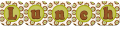 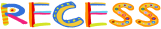   w/ duty Writer’s WorkshopUnit of Study: Launching Unit WritingMini-Lesson: Keeping a Writer’s Notebook (Lesson 1)Standards: W.2.5Writer’s WorkshopUnit of Study: Launching Unit WritingMini-Lesson: Planting Seeds as Writers Notebook (Lesson 2)Standards: W.2.5Writer’s WorkshopUnit of Study: Launching Unit WritingMini-Lesson: Planting Seeds as Writers Part 2 (Lesson 3)Standards: W.2.8Writer’s WorkshopUnit of Study: Launching Unit WritingMini-Lesson: Exploring Prewriting Seeds (Lesson 4)Standards: W.2.3Math WorkshopModule 3 Lesson 1
Topic A: Forming Base Ten Units of Ten, a Hundred, and a Thousand
Objective: WALT Bundle and count ones, tens and hundreds to 1,000
Daily Fluency Review: 
-Meter Strip Subtraction: Taking Multiples of 10 from Numbers Within 10 to 100 (5 min)
-Skip-Count Up and Down by Fives on the Clock (11 min)
-Happy Counting: Up and Down by Ones from 95-121 (2 min)
-Skip-Count by Tens: Up and Down Crossing 100 (2 min)
Background knowledge and Introduction: SW review using meter strips, to move to working with abstract number line: the clock.
Mini Lesson: SW sit in a U shape or circle on the carpet and count using various strategies, to make counting more efficient (by 2's, 5's, 10's 1's) SW complete the Problem Set (10 min)
Debrief Questions: 
-How do we say 3 tens, 5 ones?
-What are the different units in the number 435, from largest to smallest?
-How many units of 1 are in 1 ten?
-How many units of 10 are in 1 hundred?
-How many units of 100 are in 1 thousand?
Exit TicketStandards: 2.NBT.1Math WorkshopModule 3 Lesson 2
Topic B: Understanding Place Value Units of One, Ten, and a Hundred
Objective: WALT Count up and down between 100 and 220 using ones and tens
Daily Fluency Review: 
-Meter Strip Subtraction: Taking Multiples of 10 from Numbers Within 10 to 100 (5 min)
-Measure and Compare (6 min)
-Skip-Count Up and Down by Fives on the Clock (4 min)
-Counting with Ones, Tens, and Hundreds: 0-1,000 (4 min)
Background knowledge and Introduction: SW review the sequence demonstrated in Lesson 1 to match students' ability level. SW add a new level of complexity to the work to keep students challenged and engaged and adapt the vignette demonstrated in Lesson 1
Mini Lesson: SW complete the Application Problem (8 min) "Ben and his dad have sold 60 chocolate chip cookies at the school bake sale. If they baked 100 cookies, how many cookies do they still need to sell? SW count from 100 to 110, to 100 to 200, and 100 to 1,000. SW complete the Problem Set (10 min)
Debrief Questions:
-Can you explain your thinking?
-What benchmark number would help you count from 85-120?
-Why is 90 a benchmark number?
-What benchmark number would you use if you were counting from 156 to 200?
Exit TicketStandards: 2.NBT.1, 2.NBT.2Math Workshop
Module 3 Lesson 3
Topic B: Understanding Place Value Units of One, Ten, and a Hundred
Objective: WALT Count up and down between 90 and 1,000 using ones, tens and hundreds
Daily Fluency Review: 
-Sprint: Differences to 10 with Teen Numbers (8 min)
-Counting with Ones, Tens and Hundreds from 0 to 1,000 (4 min)
Background knowledge and Introduction: SW review counting up and down larger sequence of numbers. SW complete the Problem Set (10 min)
Mini Lesson: SW complete the Application Problem (10 min) "Kinnear decided that he would bike 100 miles this year. If he has biked 64 miles so far, how much farther does he have to bike?" SW review their solutions for the Problem Set. They will work by comparing answers with a partner before going over answers as a class
Debrief Questions: 
-How many hundreds do we count to get from 100 to 300?
-Can your counting help you to solve the problem about Kinnear?
-What if Kinnear had only gone 90 miles? How far would he still have to go to bike 1,000 miles?
Exit TicketStandards: 2.NBT.1, 2.NBT.2Math Workshop
Module 3 Lesson 4
Topic C: Three-Digit Numbers in Unit, Standard, Expanded, and Word Forms
Objective: WALT Count up to 1,000 on the place value chart
Daily Fluency Review: 
-Sprint: Adding to the Teens Sprint (10 min)
-Exchange to Get to 50 ( 5 min)
Background knowledge and Introduction: SW review identifying each type of block using the new terminology, instead of base ten blocks
Mini Lesson: SW solve the Application Problem (7 min) "At his birthday, Joey got $100 from each of his two grandmothers, $40 from his dad, and $5 from his little sister. How much money did Joey get for his birthday?" SW count up to 10 by ones, to 100 by tens and to 1,000 by hundreds on the place value chart (3 min) SW complete the Problem Set (10 min)
Debrief Questions: 
-Can you write the numbers that tell the way you counted? 
-Where did you bundle a new unit in each count?
-What is the value of what I counted on from 476 to get to 600?
-Do you think there are other pairs of numbers from 476 and 600 where the count is 124 between them?
Exit TicketStandards: 2.NBT.1, 2.NBT.2, 2.NBT.3 w/ dutyScienceUnit of Study: What is a ScientistLesson Concepts/Page Numbers: What is a Scientist—What Does a Scientist Do?Lesson Materials: What is a Scientist Booklet (SmartBoard)Lesson Activities: Brainstorm “What is a Scientist” and add to class chartRead and Discuss slides 2-17Add to “What is a Scientist” chartComplete wkst and questions (slide 18) in groups and discussStandards: Review and IntroduceScienceUnit of Study: Scientific MethodLesson Concepts/Page Numbers: What is the Scientific MethodLesson Materials: What is a Scientist Booklet (SmartBoard)Lesson Activities: Read and Discuss slide 19Watch video on scientific method and list scientific method steps on class chartComplete wkst and questions (slide 19 and 20) in groups and discussStandards:  Review and IntroduceScienceUnit of Study: Types of ScientistsLesson Concepts/Page Numbers: What is the Scientific MethodLesson Materials: What is a Scientist Booklet (SmartBoard)Lesson Activities: Read and Discuss slide 21Watch video on types of scientists create class chartComplete wkst and questions (slide 22) in groups and discussStandards:  Review and IntroduceScienceUnit of Study: What is a ScientistLesson Concepts/Page Numbers: What is a Scientist—ReviewLesson Materials: What is a Scientist Booklet (SmartBoard)Lesson Activities: Review “What is a Scientist”, Scientific Method, and Types of ScientistsReview class chartsComplete Scientist Tab-ItStandards:  Review and IntroduceClosingClosingClosingClosing